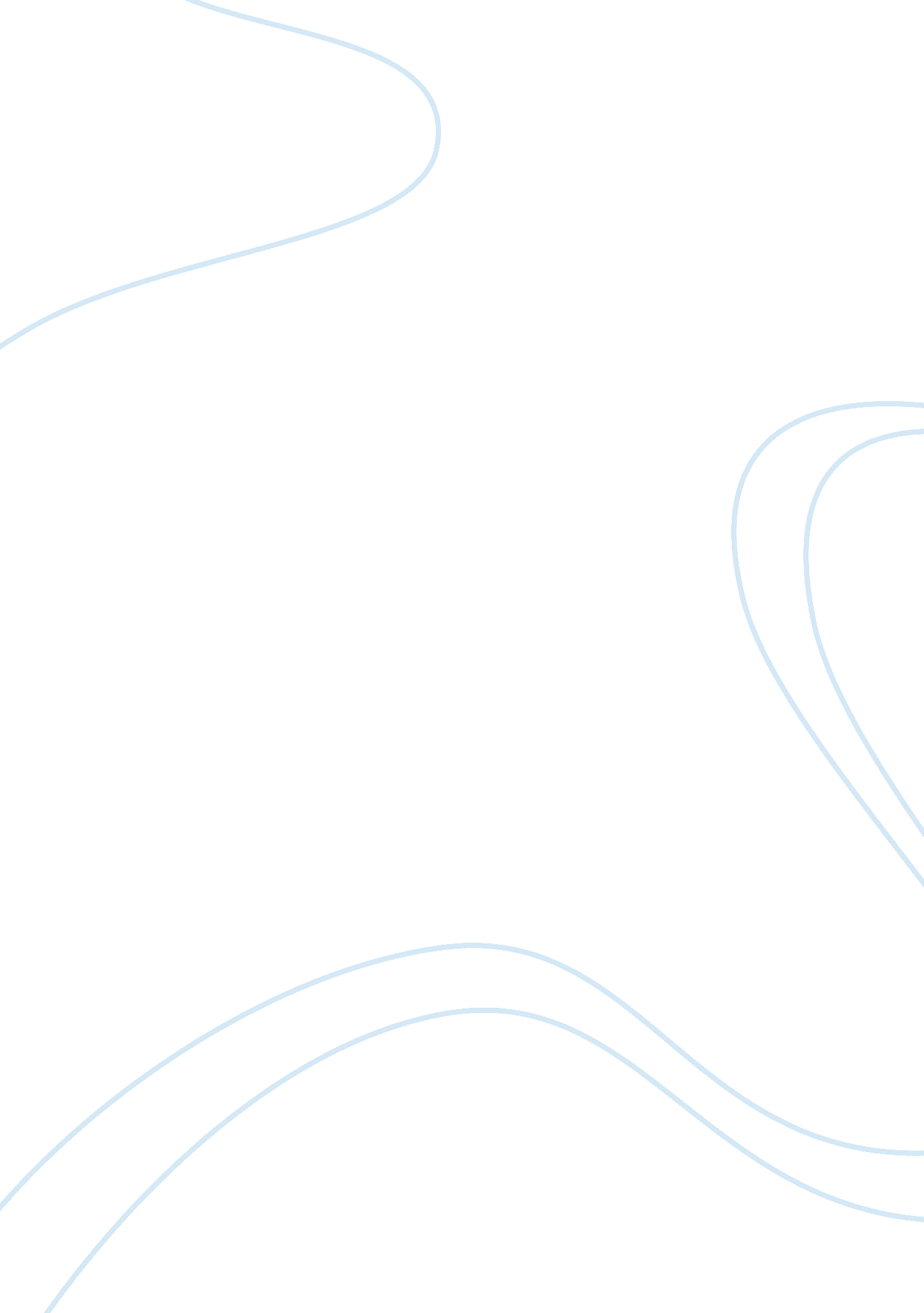 Should sex education be taught in schools? assignmentArt & Culture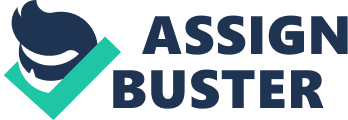 Since most parents are reluctant to talk about sex, schools have tried to fill the gap. In America, when we decide to ignore a subject, our favorite form of denial is to teach it incompetently. Familiarity without true understanding is not only the basis of our families but of our educational system as well. (Smith, 2013) A true understanding of hat sex education means is not the application of a condom, but of the health and science of reproduction within the human population. We have long confused the difference between sex and Intimacy In America. If there’s one thing that every marketing and advertising pro retained from Business 101 class, It’s that sex sells. (Friedman, 2007) I believe that people are looking for intimacy a personal relationship with another person on the plant that they can share their life dreams, goals, and aspirations. The church and the home is the place for moral explanations. The schools should be teaching the health and science part of reproduction between the sexes. We will discuss both sides of this Issue. First let us examine the reasons for teaching the health and science of reproduction. If people do not know how their bodies function, how can we expect them not to be surprised when the couple finds themselves pregnant? One long time school administrator working in a rural community in Washington state said, “ Sex De is so essential, if we want our kids to experience algebra, geometry, and science, we have to get them there first by not paving them Pregnant. (“ Population and Reproductive Health,” 2013) References Friedman, E. (2007). Sex May Sell, but Some Say Ads Go too Far. Retrieved from http:// Smith, B. (2013,). Humor, incompetence, sex education [Online forum comment]. Retrieved from www. Goodness. Com/quotes/tag? Teaching schools to teach about sex [On line forum comment]. (201 3, ). Retrieved from http://www. Packard. Org/what-we-fund/population- reproductive-health/grantee-stories/teaching-schools-to-teach-about-sex Should Sex Education be Taught in Schools? By dreadfully Should Sex Education Be Taught in Schools? Baker College of Clinton Township, MI hummus a-12013-CT-u-01265. 001 difference between sex and intimacy in America. If there’s one thing that every marketing and advertising pro retained from Business 101 class, it’s that sex sells. Sexes. We will discuss both sides of this issue. First let us examine the reasons for absence. Go. Com/Business/story? Lid= 3778073&page-1 Smith, B. (2013,). Humor, comment]. (2013, ). Retrieved from http://www. Packard. Org/what-we-fund/population- 